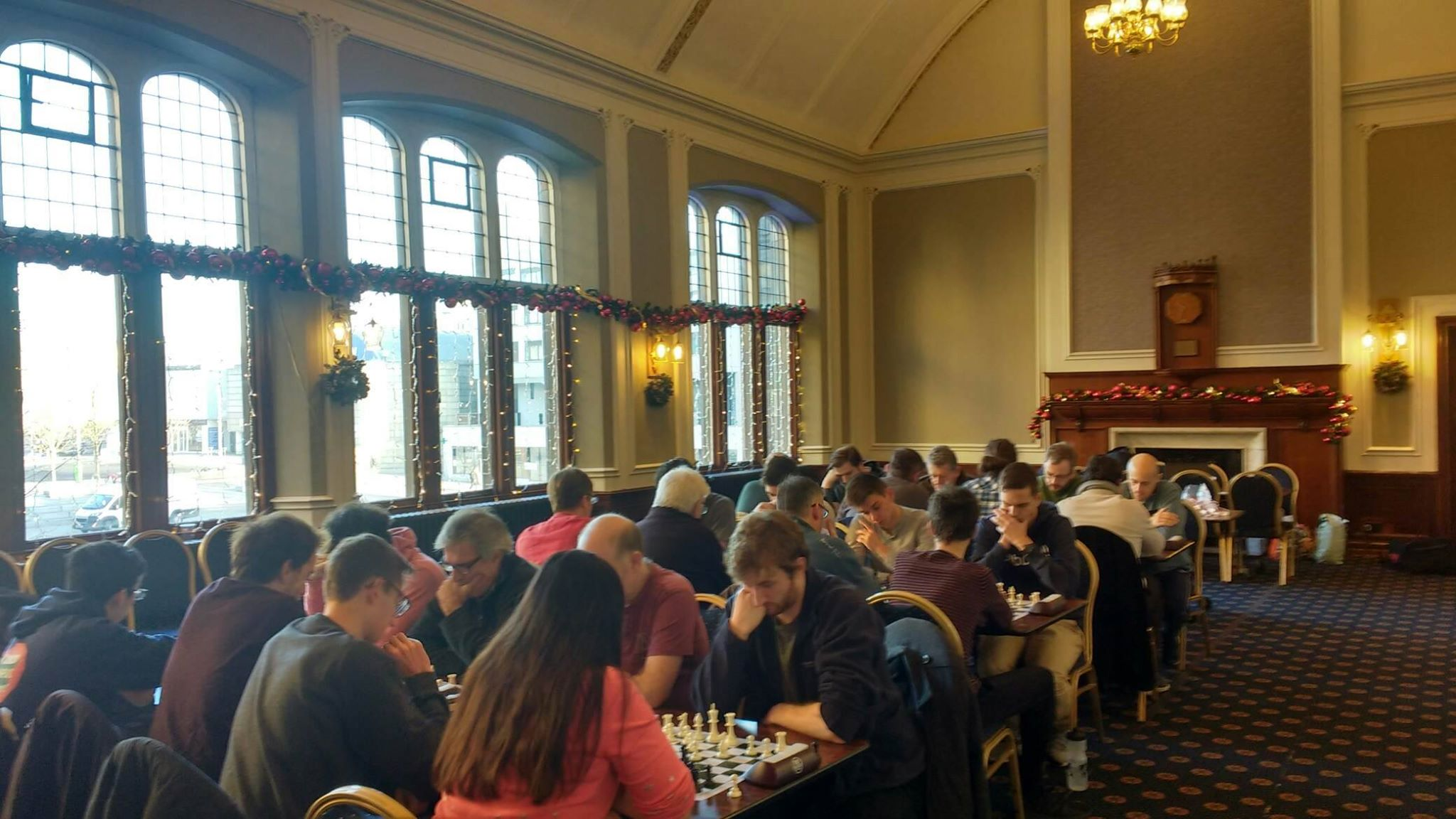 Excellent Edinburgh Excel in Edinburgh! Edinburgh Chess Club A took the 2020 Scotland Title after winning all their games in the face of extremely tough competition under the beautiful Christmas lights at Teviot Row House. This was reflected by the fact that for the first time in 2020/NUCC history no single player managed to win a gold medal (5/5), so high quality were the players!The highlight came in the second round when they dispatched their rivals Wandering Dragons A 4-0 who consequently ended up in second place. However, Wandering Dragons B on the other did give them a huge scare in round four, only being squeezed out by a 2.5-1.5 margin. From there all Edinburgh Chess Club needed to do was avoid heavy defeat in the final round which they did by beating Edinburgh University by the same scoreline. Their ‘B’ team also qualified in a straight shootout in the final round to finish third with a narrow 2.5-1.5 win over Bank of Scotland. Our thanks to everyone took part, and for Edinburgh University hosting the event because of the diligent efforts from William James. £156 was raised for charity in the process! Round One: Wandering Dragons 3-1 Edinburgh University B Bank of Scotland 0-4 Edinburgh Chess Club A Edinburgh Uni A 0.5-3.5 Wandering Dragons A Edinburgh Chess Club B 4-0 Durham University Round Two: Edinburgh Chess Club 4-0 Wandering Dragons AEdinburgh University B 1-3 Edinburgh Chess Club BEdinburgh University A 3-1 Bank of Scotland Durham University 1-3 Wandering Dragons B Round Three: Edinburgh Chess Club B 0.5-3.5 Edinburgh Chess Club A Wandering Dragons A 4-0 Durham University Bank of Scotland 2.5-1.5 Edinburgh University BWandering Dragons B 2-2 Edinburgh University A Round Four: Edinburgh Chess Club A 2.5-1.5 Wandering Dragons B Durham 1.5-2.5 Bank of Scotland Edinburgh Chess Club B 1-3 Wandering Dragons A Edinburgh University B 0.5-3.5 Edinburgh University A Round Five: Edinburgh University A 1.5-2.5 Edinburgh Chess Club AWandering Dragons B 1-3 Wandering Dragons AEdinburgh University B 2.5-1.5 Durham University B Edinburgh Chess Club B 2.5-1.5 Bank of Scotland POSITIONTEAMWINSDRAWSDEFEATSMATCH POINTS(game points)1stEdinburgh Chess Club A5005 (Q)16.5 2ndWandering Dragons A4014 (Q)13.5 3rdEdinburgh Chess Club B3023 (Q) 10.5 4th Edinburgh University A2122.510.55thWandering Dragons B2122.59.56thBank of Scotland 203267th Edinburgh University B10416.58th Durham University D 0050 4 TEAMROUND 1ROUND 2ROUND 3ROUND 4ROUND 5TOTALEdinburgh University AChris Wu 1/2✔✔1/21/23.5Iosif Lytras✔✔✔3Martin Kopernicky✔1Darima Donitova ✔✔✔3Edinburgh University BZiyan Bao1/2✔1.5Nikitas Angeletos Chrysaitis✔✔2Chihon Ley P.✔1William James ✔1/21/22Bank of Scotland Mike Chisolm✔1/21/22Jamie Mollison✔1Kris Baumanis✔1Adrià Borràs 1/2✔✔2.5Edinburgh Chess Club AAdam Bremner✔✔✔✔1/24.5 SILVERWilly Rutherford  ✔✔✔✔4 BRONZESnorri Kristjansson✔✔✔1/2✔4.5 SILVERAndre Antunes ✔✔1/2✔3.5 Edinburgh Chess Club BMike Ridge✔✔1/22.5Robert Kane  ✔✔2Benjamin Ridge ✔ ✔✔3Keith Aitchison ✔✔1/2✔3.5Wandering Dragons, AAlan Tate1/2✔✔✔3.5Mark Orr✔✔✔✔4 BRONZEEliot Sloan ✔✔✔3Neil Fleming ✔✔✔3Wandering Dragons B Jim O’Neil ✔1Richard Kynoch ✔ ✔✔3 Isaac Browning ✔✔✔1/23.5Lee Bishop ✔1Durham University ✔Angus Clarke1/2✔1.5Thaisen ChantGeorgy Ivankhnenko✔1Ed Berry 1/20.5